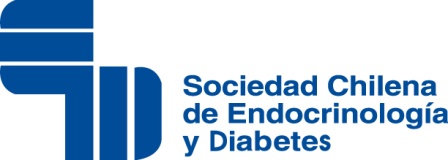    FICHA DE INSCRIPCIÓNII CURSO INTERNACIONAL DE ENDOCRINOLOGÍA Y ONCOLOGÍA SUPRARRENAL: DEL NIÑO AL ADULTOMODALIDAD PRESENCIA Y ON LINE 24 y 25 de Mayo 2024Hotel Double Tree, SantiagoApellido Paterno                   Apellido Materno                           NombresDirección                                                                  RutLugar de trabajo                                       EspecialidadTelef/cel                                                   EMAIL                                                           PRESENCIAL            ON LINEMédicos Socios SOCHED                     $60.000                 $50.000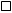 Otros Profesionales de la SaludSocios SOCHED                                   $40.000                 $30.000Becados SOCHED                                Liberados                  $30.000                                                                      hasta 15/03                                                             $30.000Médicos SMS, SCHH,SCOM y SCHU    $70.000                 $60.000Médicos No Socios SOCHED              $90.000/USD10       $80.000/USD90Otros Profesionales de la SaludBecados, Tesistas, Internos              $40.000                 $30.000Alumnos (con certificado)Enviar ficha con los datos a secretaria@soched.clSe informa que la inscripción debe ser antes de la fecha del curso por cupos limitados.